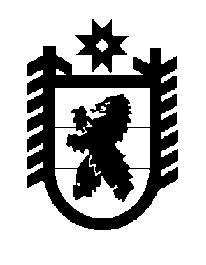 Российская Федерация Республика Карелия    ПРАВИТЕЛЬСТВО РЕСПУБЛИКИ КАРЕЛИЯПОСТАНОВЛЕНИЕ                                 от  8 августа 2014 года № 249-Пг. Петрозаводск О внесении изменений в Положение об Управлении ветеринарии Республики КарелияПравительство Республики Карелия п о с т а н о в л я е т:Внести в пункт 9 Положения об Управлении ветеринарии Республики Карелия, утвержденное постановлением Правительства Республики Карелия от 14 февраля 2014 года № 29-П «Об утверждении Положения об Управлении ветеринарии  Республики Карелия» (Карелия, 2014, 20 февраля, 22 мая), следующие изменения:1) подпункты 20, 21 изложить в следующей редакции: «20) осуществляет закупки товаров, работ, услуг в порядке, предусмотренном законодательством Российской Федерации и иными нормативными правовыми актами о контрактной системе в сфере закупок товаров, работ, услуг для обеспечения нужд Республики Карелия;21) осуществляет в установленном порядке взаимодействие с органом исполнительной власти Республики Карелия, уполномоченным на определение поставщиков (подрядчиков, исполнителей) для заказчиков;»; 2) подпункт 32 изложить в следующей редакции:«32. Участвует в организации и осуществлении мероприятий в установленных сферах деятельности по предупреждению терроризма и экстремизма, минимизации их последствий на территории Республики Карелия, в том числе:осуществляет реализацию мер, а также мероприятий государственных программ в области профилактики терроризма, минимизации и ликвидации последствий его проявлений;координирует выполнение в подведомственных организациях требований к их антитеррористической защищенности;».           Глава Республики  Карелия                                                                  А.П. Худилайнен